DSC (outdoor digital clock) for MOBALINEHint: Refer to leaflet for more detailed information.Additional parts and options:DC.TP: 	temperature sensor (indoor/outdoor) DC.IR:	infra red remote control unit management and configu-	ration (incl. timer/stopwatch function)DC.SK: 	external keyboard for timer/stopwatch control (cable 	max 55. meter)The outdoor digital DSC slave clock, based on high luminance & wide vision angle 7-segment display technique made of multiple dot LEDs, is available in 4 and 6-digit formats with 100, 180, 250, 320 and 500 mm digit’s heights. The clock can display time, date and temperature: these informations can be displayed in standing or alternative mode. heights for time, date and temperature display (fixed or alternate modes) in 4 and 6-digit format. Brightness can be controlled either by automatic electronic sensor-dimmer or set up manual by selecting the level of brightness.The clock housing provides an 65 ingress protection level (IP 65). It is made of high quality powder-coated black aluminum (other RAL painting on demand) fitted with a non-reflective protective cover made of mineral glass & filter element for optimum visibility (even under direct sunlight). The clock is available in single or double face execution. Single face type is ready for wall mounting, additional wall bracket and ceiling suspension (in length 5, 10, 30 or 50 cm) are available for double face mounting purpose.The embedded electronic controller performs clock management and handle clock configuration through IR remote control. It provides advanced Timer/Stopwatch features (up/down, with intermediate freeze) controlled by keyboard or through IR remote control. The controller manages the internal oscillator and pre-defined time zone table for autonomous operation.The clock is powered through versatile mains power supply:100 -250 VAC / 50-60 Hz.Slave clock with Mobaline interface:The clock is synchronised by Mobaline low voltage, noise immune modulated protocol over a simple 2-wires cable. The clock embedded microprocessor performs protocol analysis and diagnostics. In addition it has the capability to decode time zones protocol’s information in order to allow world time clock realisation. The Mobaline bus allows versatile installation topology, clocks can be wired in serial, parallel or mixed serial-parallel configuration. Every single branch, starting from the master clock, can be up to 1600 meters long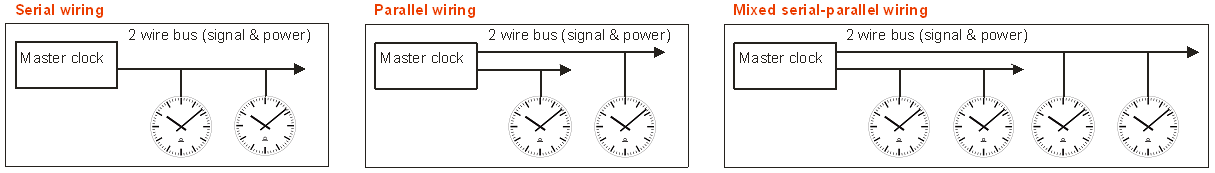 ORDER REFERENCE:DSC. 1 .  2 .  3 .  4 .  5.  6.  (see position description below)digit height:heights for 4 digits version: 100, 180, 250, 320 or 500mm:	100, 180, 250, 320 or 500heights for 6 digits version: 100, 180, 250, 320 or 500mm: 	100x, 180x, 250x, 320x or	500xnumber of digits:4 digits:	46 digits:	6display color:red:		R	pur green: 	PGversionsingle face:	Ndouble face:	Dmounting typewall (only single face) :	Nceiling suspension:	Swall bracket:		Bsynchronisation / poweringMobaline / power 100-250 VAC :	MLBDSC (outdoor digital clock) for NTPHint: Refer to leaflet for more detailed information.Additional parts and options:DC.TP: 	temperature sensor (indoor/outdoor) DC.IR:	infra red remote control unit management and configu-	ration (incl. timer/stopwatch function)DC.SK: 	external keyboard for timer/stopwatch control (cable 	max 55. meter)MOBA-NMS:configuration, management and supervision softwareThe outdoor digital DSC slave clock, based on high luminance & wide vision angle 7-segment display technique made of multiple dot LEDs, is available in 4 and 6-digit formats with 100, 180, 250, 320 and 500 mm digit’s heights. The clock can display time, date and temperature: these informations can be displayed in standing or alternative mode. heights for time, date and temperature display (fixed or alternate modes) in 4 and 6-digit format. Brightness can be controlled either by automatic electronic sensor-dimmer or set up manual by selecting the level of brightness.The clock housing provides an 65 ingress protection level (IP 65). It is made of high quality powder-coated black aluminum (other RAL painting on demand) fitted with a non-reflective protective cover made of mineral glass & filter element for optimum visibility (even under direct sunlight). The clock is available in single or double face execution. Single face type is ready for wall mounting, additional wall bracket and ceiling suspension (in length 5, 10, 30 or 50 cm) are available for double face mounting purpose.The embedded electronic controller performs clock management and handle clock configuration through IR remote control. It provides advanced Timer/Stopwatch features (up/down, with intermediate freeze) controlled by keyboard or through IR remote control. The controller manages the internal oscillator and pre-defined time zone table for autonomous operation.The clock power supply supports:100-250 VAC / 50-60 Hz mains power range.Slave clock with 10/100 Mbit/s (baseT-8P8C) Ethernet interface:The clock’s embedded microprocessor performs network NTP protocol communication analysis and diagnostics; it is able to sustain unicast and multicats communication modes. In addition it has the capability to decode NTP frame containing time zones information in order to allow world time clock realisation. The configuration, management and supervision of more than 1000 clocks can be done through network remote access by MOBA-NMS software which provides a friendly user graphic interface under windows or LINUX OS environment. The clock configuration can also be fully and autonomously achieved by DHCP protocol under server management.Slave clock with WIFIThe clocks are synchronized via WIFI with a frequency of 2.4/5.0 GHz. ORDER REFERENCE:DSC. 1 .  2 .  3 .  4 .  5.  6.  (see position description below)digit height:heights for 4 digits version: 100, 180, 250, 320 or 500mm:	100, 180, 250, 320 or 500heights for 6 digits version: 100, 180, 250, 320 or 500mm: 	100x, 180x, 250x, 320x or	500xnumber of digits:4 digits:	46 digits:	6display color:red:		R	pur green: 	PGversionsingle face:	Ndouble face:	Dmounting typewall (only single face) :	Nceiling suspension:	Swall bracket:		Bsynchronisation / poweringEthernet – NTP/ power 100-250 VAC:	NTPWiFi / power – 100-250			WIFI